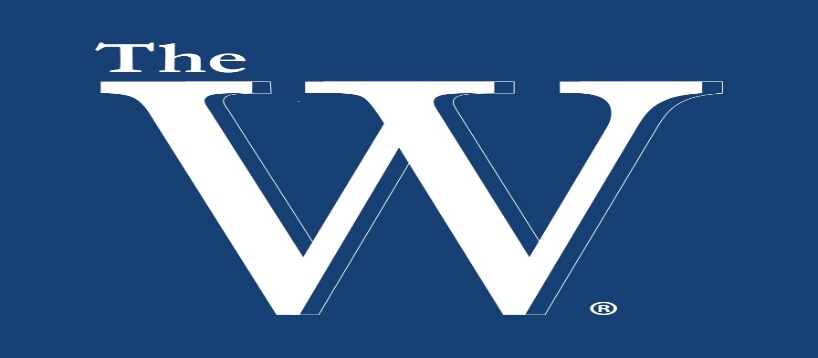 Mississippi University for Women Request for Proposals (RFP) 21-004Addendum 1Plymouth Bluff Conference Center and the 24 cabins located at this site, will not require daily cleaning. Please provide a per cleaning cost for the following:Plymouth Bluff Conference Center On the day following the use of the conference center, the following tasks should be completed at the conference center: All areas shall be thoroughly cleaned and prepared for the next event including but not limited to the following tasks: Clean/wash trash bin in each room and install clean liners Clean glass viewing area and glass top coffee table/bistro table Dust all wooden cabinetry Clean sink and counter in the kitchen areaMop all floorsVacuum Clean restroom thoroughly and restock (toilet paper, paper towels, soap, etc.) Dust all furniture, fixtures, baseboards, etc. Clean reception and lounge area (windows, dusting, vacuuming, etc.) Cost per cleaning   $____________________________Plymouth Bluff Cabins (24)      • Clean restroom thoroughly and restock (toilet paper, paper towels, soap, towels and wash                                  cloths, etc.) Dust all furniture, fixtures, baseboards, etc.Remove linens and replace with clean onesReplace towels, washcloths, soap, coffee, shampoo and conditionerCost per cleaning $_____________________________________Please acknowledge receipt of this addendum by signing your name below:__________________________________________________SignatureISSUE DATE:  December 20, 2021ISSUING AGENCY: Office of Resource Management1100 College StreetColumbus, MS  39701Sealed Proposals, subject to the conditions made a part hereof, will be received January 20, 2022, at 2:00 PM in the MUW office of Resource Management, same address above, for furnishing services and potentially, optional services as described herein.IMPORTANT NOTE: Indicate firm name, and RFP number on the front of each sealed proposal envelope or package.All inquiries concerning this RFP should be directed to:Angie Atkins (Same address above)asatkins@muw.edu 662-329-7223Any addendum associated with this RFP will be posted at https://www.muw.edu/images/admin/admin/resources  located under RFP 21-004. It is the respondent’s responsibility to assure that all addenda have been reviewed and if applicable, signed and returned.